聖約翰幼兒園解封防疫辦法暨開學入園須知一、依據：臺北市各級學校暨教育機構防疫總指引。二、目的：維護全園師生身體健康，減低COVID-19感染風險三、園方防疫措施：全體教職員工在7月7日均已接種第一劑疫苗。每日量測幼兒體溫3次〈入園、中午、放學〉，時刻留意健康狀況。加強幼兒戴口罩、勤洗手〈入園、餐前、便後…〉、呼吸道衛生及咳嗽禮節。調整課程活動，降低幼兒肢體接觸，協助幼兒保持社交距離。用餐時固定位置，設置用餐隔板，保持距離不交談。暫停飯後刷牙，減少口沫感染的機會。園內各學習場域，保持通風；每日進行校園環境清消。四、家長配合注意事項：有居家隔離/居家檢疫/自主健康管理者，本園不提供收托服務。「幼兒生病不入園」：入園前為幼兒量測體溫，有發燒〈額溫≧37.5℃、耳溫≧38℃者〉或急性呼吸道感染者禁止入園。幼兒如有發燒，在未使用退燒藥、退燒超過24小時，生病症狀緩解〈確認非新冠肺炎〉，始可入園。家長一律不得入園，接送請至園外等候；接送幼兒者請固定一位家長，勿隨意變動。若因特殊狀況家長需入園，須配合簡訊實聯制、量體溫、酒精消毒等防疫措施。請在幼兒書包放3-5個口罩備用，並寫上幼兒名字。幼兒午休備品及私人用品，每週帶回家清洗。8/30〈一〉—8/31〈二〉不收托，進行全園環境清消。9/1〈三〉新學期開學。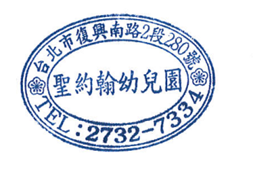 聖約翰幼兒園園長陳靜宜敬啟110年7月27日 解封開學入園同意書    本人幼兒為       班            ，已詳閱過此通知，並同意遵守防疫辦法中之各項規定，與園方保持密切配合。家長：　ˍˍˍˍˍˍˍˍ　（簽章）　      年　　月　　日　